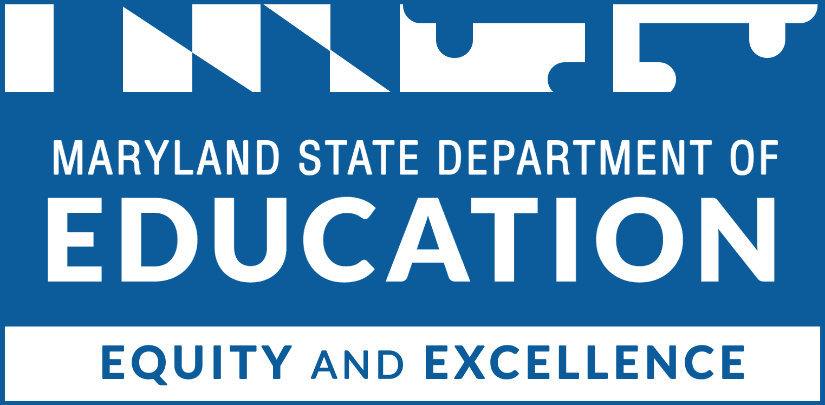 Table of ContentsInstructionsComplete this application electronically by typing directly into the fillable fields and charts. Do not alter or remove sections. When finished, save the application document as a pdf to your computer and obtain appropriate signatures. The completed application should be saved as a pdf and emailed to:Cover Page  Local Education Agency (LEA): Address: Address: Phone number: 			Email address: Name of Title III Coordinator: 		Address: Address: Phone number: 			Email address: Total Title III allocation: $ ___________________________________________________________		________________________             LEA Superintendent or Head of Agency Signature			Date  	 	             ___________________________________________________________		________________________             LEA Title III Coordinator Signature					Date  	 	             Evidence of ImpactExplain how the proposed plan and strategies being implemented are evidence-based and will lead to the desired impact. Include a description of the LEA’s experience in terms of effective practices leading to the desired outcomes.Required Strategies Strategy #1: Increase the English Language Proficiency of English LearnersUsing the chart below, please provide a description of each key activity that the LEA will implement to address the required strategy, the intended outcomes of the activity, and important dates related to that activity. Use the numbering convention 1.1, 1.2, 1.3, etc. for multiple activities.*Add or remove rows as necessaryHow will nonpublic schools be included in each proposed activity?*Add or remove rows as necessaryStrategy #2: Effective Professional DevelopmentUsing the chart below, please provide a description of each key activity that the LEA will implement to address the required strategy, the intended outcomes of the activity, and important dates related to that activity. Use the numbering convention 2.1, 2.2, 2.3, etc. for multiple activities.Provide a description of how the LEA will provide professional development designed to:2.1 Improve the instruction and assessment of English learners.2.2 Enhance the ability of such teachers, principals, and other school leaders to understand and implement curricula, assessment practices and measures, and instructional strategies for English learners; and2.3 Increase children’s English language proficiency or substantially increasing the subject matter knowledge, teaching knowledge, and teaching skills of such teachers.Using the chart below, please provide a description of each activity that the LEA will implement to address required activity #2, as stated above. Please use the numbering convention 2.1.a, 2.1.b, 2.2.a, 2.2.b, etc. for multiple activities.*Add or remove rows as necessaryHow will nonpublic schools be included in each proposed activity?*Add or remove rows as necessaryStrategy #3: Parent, Family and Community Engagement Using the chart below, please provide a description of each key activity that the LEA will implement to address the required strategy, the intended outcomes of the activity, and important dates related to that activity. Use the numbering convention 3.1, 3.2, 3.3, etc. for multiple activities.*Add or remove rows as necessaryHow will nonpublic schools be included in each proposed activity?*Add or remove rows as necessaryAuthorized Optional Strategies LEAs may use the funds to achieve any of the authorized optional strategies (4-12). See pages 7-8 of the Grant Information Guide for further guidance.Complete the table below for each authorized optional strategy selected from the dropdown menu (choose an item). Use the numbering convention such as, 4.1, 4.2, 4.3, etc. for multiple activities. Copy and paste the table and nonpublic question below it as often as necessary to add additional strategies.*Add or remove rows as necessaryHow will nonpublic schools be included in each proposed activity?*Add or remove rows as necessaryEquitable Services to ELs in Nonpublic SchoolsIf the LEA provides services to ELs in nonpublic schools, provide the names of participating nonpublic schools and the number of ELs in each nonpublic school that will benefit from Title III services.*Add more rows if necessaryIf the LEA provides services to ELs in nonpublic schools, describe the process for providing equitable services to ELs in nonpublic schools [Sec. 8501(c)]. How and in what location are services to ELs in nonpublic schools delivered? What is the grade level or area of services agreed upon? How are services to ELs in nonpublic schools being monitored?Please provide the date at which the LEA submitted the Equitable Services Report to the MSDE State Ombudsman for Equitable Services: EvaluationApplicants must evaluate the following program goals and any other goals that align to required and authorized activities. Complete the chart below with a specific target and how success will be measured.*Add more rows if necessaryBudget DetailLEAs must complete the Title III, Part A Budget Detail and include as an attachment.AppendixThe following Appendices must be included in the application submission. A signed Attestation – Section 3115 (A)A signed Attestation – Educational Equity Regulation (COMAR 13A.01.06)A completed Title III, Part A Budget Detail spreadsheetA signed C-1-25 MSDE budget formA signed recipient assurances pageAttestation – Section 3115 (a)A State educational agency may make a subgrant to an eligible entity from funds received by the agency under this subpart only if the entity agrees to expend the funds to improve the education of English learners by assisting the children to learn English and meet the challenging State academic standards. In carrying out activities with such funds, the eligible entity shall use effective approaches and methodologies for teaching English learners and immigrant children and youth for the following purposes:Developing and implementing new language instruction educational programs and academic content instructional programs for English learners and immigrant children and youth, including early childhood education programs, elementary school programs, and secondary school programs.Carrying out highly focused, innovative, locally designed activities to expand or enhance existing language instruction educational programs and academic content instructional programs for English learners and immigrant children and youth.Implementing, within an individual school, schoolwide programs for restructuring, reforming, and upgrading all relevant programs, activities, and operations relating to language instruction educational programs and academic content instruction for English learners and immigrant children and youth. Implementing, within the entire jurisdiction of a local educational agency, agencywide programs for restructuring, reforming, and upgrading all relevant programs, activities, and operations relating to language instruction educational programs and academic content instruction for English learners and immigrant children and youth.___________________________________________________________		________________________             LEA Superintendent or Head of Agency Signature			Date  	 	    ___________________________________________________________		________________________             LEA Title III Coordinator Signature					Date  	 	             Attestation – Educational Equity Regulation (COMAR 13A.01.06)The LEA ensures that this application is developed in alignment with the requirements of the EducationalEquity regulation (COMAR 13A.01.06). In the development of the LEA’s Title III, Part A application, the LEA has applied an equity lens demonstrating that for any program, practice, decision, or action, the impact on all students is addressed, with strategic focus on marginalized student groups.The LEA ensures:Provide every student equitable access to the educational rigor, resources, and supports that are designed to maximize the student’s academic success and social/emotional well-being (With a strategic focus on marginalized student groups). Identify and address the unique challenges and barriers faced by individual students or bypopulations of students and provide additional support to help overcome those barriers.Assures educational opportunities and environments are equitable, fair, safe, diverse, and inclusive for all students.Develops goals and objectives to improve academic performance that are student-centered,relevant, and culturally responsive to areas of inequity.Provides strategies and activities to improve achievement for all students by bridging the gapbetween academic and non-academic goals. Examples of non-academic data may includeattendance, social-emotional growth, community needs, and racial equity.___________________________________________________________		________________________             LEA Superintendent or Head of Agency Signature			Date  	 	             ___________________________________________________________		________________________             LEA Title III Coordinator Signature					Date  	 	             ___________________________________________________________		________________________             LEA Equity Point of Contact Signature					Date  	 	             Contact InformationLocal Education AgencyIlhye Yoon, English Learners / Title III CoordinatorDivision of Curriculum, Instructional Improvement, and Professional LearningMaryland State Department of Education410-767-0714ilhye.yoon@maryland.govAnne Arundel County, Baltimore County, Carroll County, Caroline County, Cecil County, Charles County, Harford County, Prince George’s County, St. Mary’s County, Talbot County, Worcester CountyLaurel Williams, English Learners / Title III SpecialistDivision of Curriculum, Instructional Improvement, and Professional LearningMaryland State Department of Education410-767-6756laurel.williams@maryland.govBaltimore City, Calvert County, Dorchester County, Frederick County, Kent County, Howard County, Montgomery County, Queen Anne’s County, Somerset County, Washington County, Wicomico CountyStrategy #1: To increase the English language proficiency of English learners by providing effective language instruction educational programs that meet the needs of ELs and demonstrate success in increasing (A) English language proficiency and (B) student academic achievement [section 3115(c)(1)].Strategy #1: To increase the English language proficiency of English learners by providing effective language instruction educational programs that meet the needs of ELs and demonstrate success in increasing (A) English language proficiency and (B) student academic achievement [section 3115(c)(1)].Strategy #1: To increase the English language proficiency of English learners by providing effective language instruction educational programs that meet the needs of ELs and demonstrate success in increasing (A) English language proficiency and (B) student academic achievement [section 3115(c)(1)].Provide a description of the key activityIntended outcomes of the key activityTimeline or target datesKey activity 1.1: Key activity 1.2: Key activity 1.3: Key activity 1.1: Key activity 1.2: Key activity 1.3: Strategy #2: To provide effective professional development to classroom teachers (including teachers in classroom settings that are not the setting of language instruction educational programs), principals and other school leaders, administrators, and other school or community-based organizational personnel [section 3115(c)(2)].Provide a description of the key activityIntended outcomes of the key activityTimeline or target datesKey activity 2.1.a: Key activity 2.1.b Key activity 2.2.a: Key activity 2.2.b: Key activity 2.3.a: Key activity 2.3.b: Key activity 2.1.a: Key activity 2.1.b: Key activity 2.2.a: Key activity 2.2.b: Key activity 2.3.a: Key activity 2.3.b: Strategy #3: To provide and implement other effective activities and strategies that enhance or supplement language instruction educational programs for ELs which: [section 3115 (c)(3)] Shall include parent, family, and community engagement activitiesMay include strategies that serve to coordinate and align related programsStrategy #3: To provide and implement other effective activities and strategies that enhance or supplement language instruction educational programs for ELs which: [section 3115 (c)(3)] Shall include parent, family, and community engagement activitiesMay include strategies that serve to coordinate and align related programsStrategy #3: To provide and implement other effective activities and strategies that enhance or supplement language instruction educational programs for ELs which: [section 3115 (c)(3)] Shall include parent, family, and community engagement activitiesMay include strategies that serve to coordinate and align related programsProvide a description of the key activityIntended outcomes of the key activityTimeline or target datesKey activity 3.1: Key activity 3.2: Key activity 3.3: Key activity 3.1: Key activity 3.2: Key activity 3.3: Choose an authorized optional strategy: Choose an authorized optional strategy: Choose an authorized optional strategy: Provide a description of the key activityIntended outcomes of the key activityTimeline or target datesKey activity: Key activity: Key activity: Key activity: Name of Nonpublic schoolNumber of Nonpublic School EL StudentsEnter response here.Enter response here.GoalsTarget and Measure1. Increase the percentage of ELs demonstrating growth in English language proficiency.2. Increase the academic achievement of ELs.3. Provide effective professional learning opportunities for all educators that result in participants’ use of new knowledge and skills for educating ELs.4. Implement parent, family, and community engagement activities that result in improvement of English language proficiency and academic achievement for ELs and increased parental involvement in the education of their children.5.  Align with one or more of the preliminary recommendations in MSDE’s Workgroup on English Learners in Public Schools Interim Report.6. Lower instances of long-term ELs. 7. Increase attendance rates for ELs.8. Increase graduation rates for ELs.